Youth Fishing TournamentSponsored by:St. Marys Police DepartmentPleasants County Sheriff Department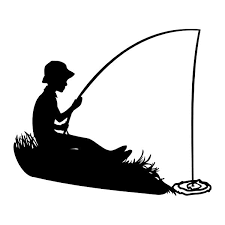 Saturday, September 15, 2018 @ the St. Marys MarinaRegistration begins at 5:00 pm; Fishing is from 5:30 - 7:30 pmAge Divisions:  3 - 5 years old; 6 - 9 years old; 10 - 14 years old5 fish limit - all fish will be weighed inPrizes will be awarded in each age divisionFishing for the tournament will be limited to the Marina area on Middle Island CreekAll participants must bring their own baitQuestions can be directed to:  304-684-2466 or 304-684-2285